Информационное сообщениеМинистерство имущественных и земельных отношений Республики Карелия сообщает о проведении продажи без объявления цены в электронной форме нежилого  встроенного помещения  ФАП с кадастровым номером 10:02:0000000:6288, общей площадью 15,4 кв.м, расположенного на 1 этаже здания  (номера на поэтажном плане 1-2),  по адресу: Республика Карелия, р-н Кемский, с. Калгалакша, ул. Советская, д.14  на электронной торговой площадке ЗАО «Сбербанк-АСТ» utp.sberbank-ast.ruПродавец – Министерство имущественных и земельных отношений Республики Карелия. Адрес: 185035, Республика Карелия, г. Петрозаводск, ул. Герцена, д.13, тел.:8(8142)782-459Оператор электронной площадки - ЗАО «Сбербанк-АСТ», владеющее сайтом  http://utp.sberbank-ast.ru в информационно-телекоммуникационной сети «Интернет». Правообладатель – Республика Карелия, Государственное бюджетное учреждение здравоохранения Республики Карелия «Кемская центральная районная больница».Способ приватизации – продажа государственного имущества посредством публичного предложения, форма подачи предложений по цене приватизируемого имущества - открытая, в электронной форме.Предмет продажи - нежилое встроенное помещение ФАП с кадастровым номером 10:02:0000000:6288, общей площадью 15,4 кв.м, расположенного на 1 этаже здания  (номера на поэтажном плане 1-2),  по адресу: Республика Карелия, р-н Кемский, с. Калгалакша, ул. Советская, д.14.Описание приватизируемого объекта составлено на основании технического паспорта здания от 12.11.2007г. (инвентарный номер 46)Основное строение (Литера 1). Год постройки – 1973. Число этажей – 1.Конструктивные элементы:Фундаменты – деревянные стулья;Перегородки и перекрытия – дощатые, деревянное отепленное;Стены и их отделка – бревенчатые , обои, покраска;Полы – дощатые;Отопление – печное; Крыша-шиферРадио - открытая проводка; Телефон - открытая проводка; Электроосв. – да.Объект приватизации является государственной собственностью Республики Карелия – государственная регистрация права собственности Республики Карелия нежилого  встроенного помещения  ФАП с кадастровым номером 10:02:0000000:6288, общей площадью 15,4 кв.м, расположенного на 1 этаже здания  (номера на поэтажном плане 1-2),  по адресу: Республика Карелия, р-н Кемский, с. Калгалакша, ул. Советская, д.14, регистрационная запись № 10-10-02/010/2013-250 от 25.10.2013г. подтверждается:Выпиской из Единого государственного реестра недвижимости об объекте недвижимости от 29.11.2019г №КУВИ-001/2019-28928277.Сроки, время подачи заявок. Указанное в настоящем информационном сообщении время – московское.При исчислении сроков, указанных в настоящем информационном сообщении, принимается время сервера электронной торговой площадки – московское.Дата начала приема заявок – с 09 час. 00  мин.  «20» июля 2020 г.Дата окончания приема заявок  – в 23 час. 30  мин. «19» августа 2020г.Рассмотрение заявок и признание претендентов участниками продажи посредством публичного предложения состоится в 10 час. 00  мин. «20»  августа 2020г.Процедура продажи посредством аукциона в электронной форме состоится в 11 час. 00 мин. «20» августа 2020г.Место, рассмотрение заявок и проведения аукциона: электронная площадка – универсальная торговая платформа ЗАО «Сбербанк-АСТ», размещенная на сайте http://utp.sberbank-ast.ru в сети Интернет (торговая секция «Приватизация, аренда и продажа прав»).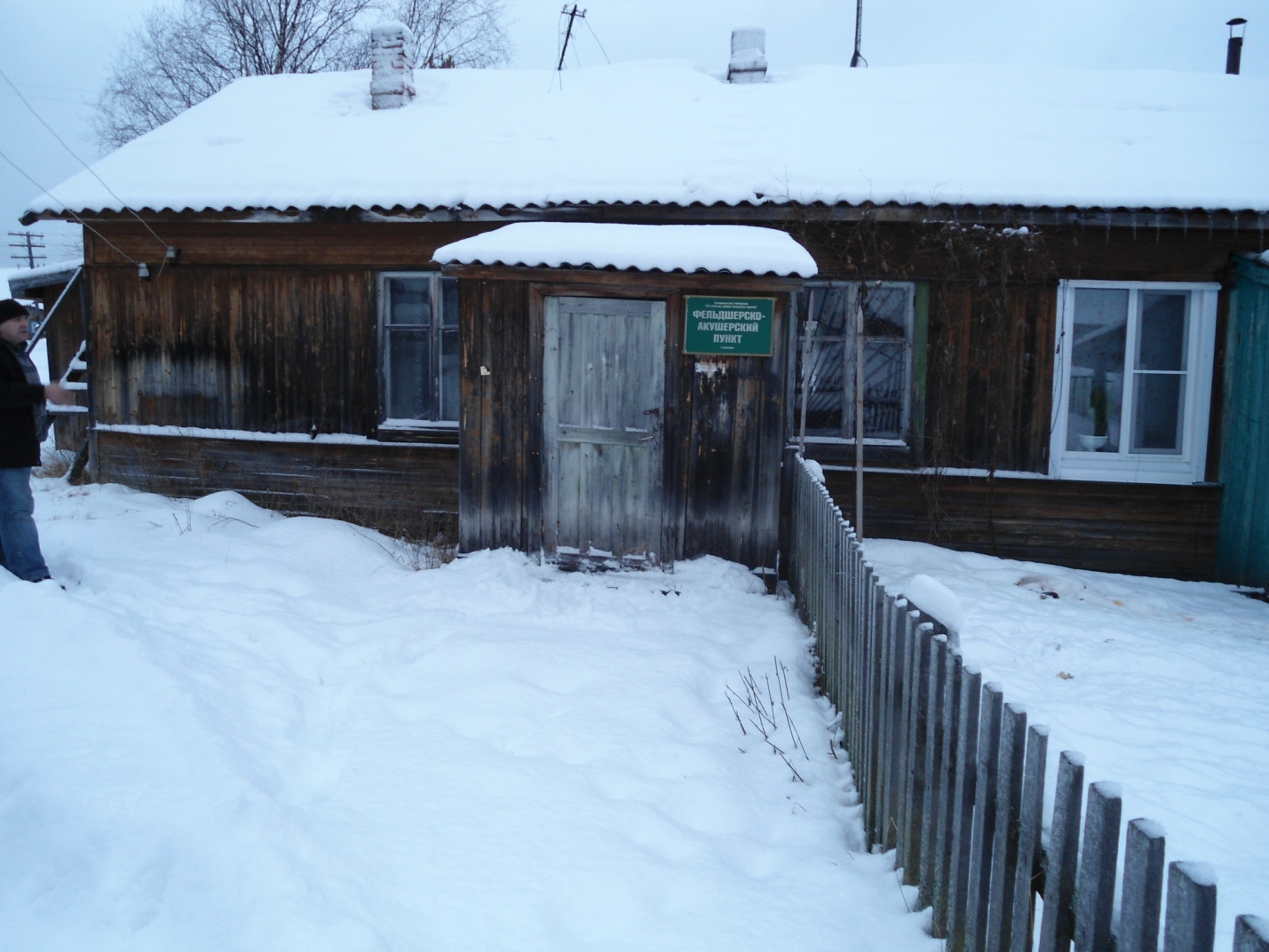 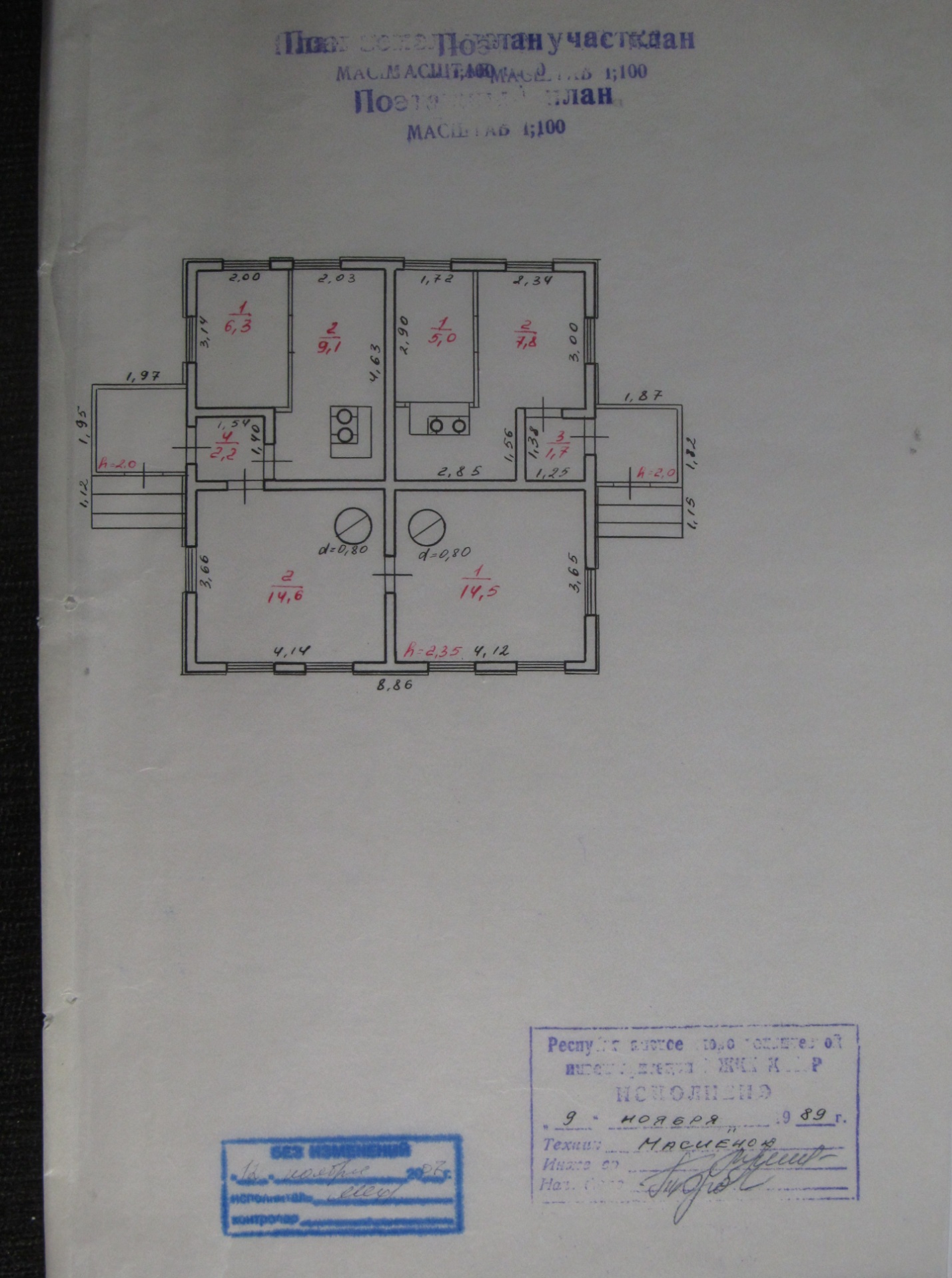 